The 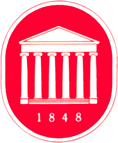 Office of Research and Sponsored ProgramsDivision of Research Integrity and Compliance – Institutional Review Board100 Barr Hall – University MS  38677irb@olemiss.edu Appendix AAdditional Personnel Form* UM personnel will not be processed without a valid UM email address.** Only needed if ‘key’ personnel, (i.e., research staff responsible for the design of the study and all those who come in contact with human participants and/or identifiable data)PERSONNEL NAME PERSONNEL EMAIL (REQUIRED) *FACULTYOR STAFFGRADUATESTUDENTUNDERGRADSTUDENTROLE ON PROJECTNon-UM PersonnelNon-UM PersonnelNon-UM PersonnelNon-UM PersonnelNon-UM PersonnelNAME PERSONNEL EMAIL (REQUIRED)InstitutionROLE ON PROJECTHuman Subjects Research Training Completed (List and attach description or certificate)**